THIRD PARTY EXAMINER – COMPANY COMPLAINT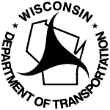 Wisconsin Department of TransportationMV3567        9/2019        Ch. 343 Wis. Stats.Complete this form only if the issue still remains AFTER you have tried working with the Third Party Examiner. Submit this completed form to the address below. (Attach any evidence that supports this complaint)Wisconsin Department of TransportationDivision of Motor VehiclesCDL 3rd Party Audit ProgramP.O. Box 7920Madison, WI 53707-7920I certify that the information on this form is the truth, as I perceive it, and that all witnesses are aware that they are mentioned in the complaint. Return this completed form to the address listed above within 10 business days.Signature of Person Filing the Complaint	Date (m/d/yyyy)Your Name (Name of Person Filing the Complaint)Your Name (Name of Person Filing the Complaint)Your Name (Name of Person Filing the Complaint)Your Name (Name of Person Filing the Complaint)Name of Examiner Your Complaint is AgainstName of Examiner Your Complaint is AgainstName of Examiner Your Complaint is AgainstName of Examiner Your Complaint is AgainstAddressAddressAddressAddressAddressAddressAddressAddressCityStateZip CodeCountyCityStateZip CodeCounty(Area Code) Telephone Number(Area Code) Telephone NumberHours you may be reachedHours you may be reached(Area Code) Telephone Number – Work(Area Code) Telephone Number – Work(Area Code) Telephone Number – Work(Area Code) Telephone Number – WorkEmail AddressEmail AddressEmail AddressEmail Address3rd Party Tester/Company Name3rd Party Tester/Company Name3rd Party Tester/Company Name3rd Party Tester/Company NameIncident DateIncident DateIncident DateIncident DateWitness NameWitness NameWitness NameWitness NameWhat is the issue? Answer the questions what, when, where, and who. (Attach a separate sheet if additional space is needed)What is the issue? Answer the questions what, when, where, and who. (Attach a separate sheet if additional space is needed)What is the issue? Answer the questions what, when, where, and who. (Attach a separate sheet if additional space is needed)What is the issue? Answer the questions what, when, where, and who. (Attach a separate sheet if additional space is needed)What is the issue? Answer the questions what, when, where, and who. (Attach a separate sheet if additional space is needed)What is the issue? Answer the questions what, when, where, and who. (Attach a separate sheet if additional space is needed)What is the issue? Answer the questions what, when, where, and who. (Attach a separate sheet if additional space is needed)What is the issue? Answer the questions what, when, where, and who. (Attach a separate sheet if additional space is needed)Has any action been done to address this issue to date with the examiner? Be Specific. (What measures were taken to resolve conflict)Has any action been done to address this issue to date with the examiner? Be Specific. (What measures were taken to resolve conflict)Has any action been done to address this issue to date with the examiner? Be Specific. (What measures were taken to resolve conflict)Has any action been done to address this issue to date with the examiner? Be Specific. (What measures were taken to resolve conflict)Has any action been done to address this issue to date with the examiner? Be Specific. (What measures were taken to resolve conflict)Has any action been done to address this issue to date with the examiner? Be Specific. (What measures were taken to resolve conflict)Has any action been done to address this issue to date with the examiner? Be Specific. (What measures were taken to resolve conflict)Has any action been done to address this issue to date with the examiner? Be Specific. (What measures were taken to resolve conflict)What outcome do you seek?What outcome do you seek?What outcome do you seek?What outcome do you seek?What outcome do you seek?What outcome do you seek?What outcome do you seek?What outcome do you seek?